Publicado en Barcelona el 27/04/2023 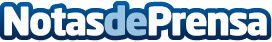 Perfilstar anuncia el lanzamiento de su nueva webLa empresa, que está especializada en la fabricación de perfil de aluminio autoadhesivo, tiene nueva página web con la que conseguirá una mayor presencia online y mejora su ventaja competitiva, frente a otras empresas del sectorDatos de contacto:Carlos937685249Nota de prensa publicada en: https://www.notasdeprensa.es/perfilstar-anuncia-el-lanzamiento-de-su-nueva_1 Categorias: Nacional Bricolaje Innovación Tecnológica Construcción y Materiales http://www.notasdeprensa.es